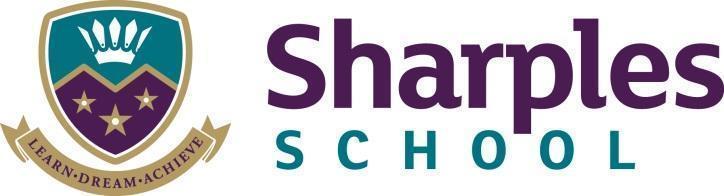  ‘This is a good school’ Ofsted (May 2019)‘We will endeavour to be a learning community with a culture that promotes excellence, equality and high expectations for students, staff, parents and governors.’Job title:		Assistant Headteacher SEND Salary:		L13-17	Core Purpose:	The post-holder will be responsible for the strategic leadership of SEND and the implementation of procedures to facilitate high-level outcomes in student progress and development.Reporting to:		Deputy Headteacher Main areas of responsibilityLead SEND provision across the school.Work with primary schools to understand in advance the emerging needs of students.Keep abreast of developing SEND needs in the school and ensure that staff are fully equipped and trained in supporting all students.Work with the Senior Leadership Team, and plan and implement the necessary action to secure school routines and classroom pedagogy that meet the needs of SEND students.Ensure that the day-to-day experience of students with EHCP and other vulnerable learners is accurately evaluated.Make a significant contribution to school self-evaluation and improvement;Be accountable for leading projects, meeting deadlines and engaging staff as appropriate;              Manage funding or budgets related to areas of responsibility.Role as a member of the Senior Leadership Team (SLT) of Sharples SchoolTo work with the Headteacher and governors in contributing to the vision and strategic direction of the school, To contribute as a leader and a classroom practitioner to a school wide focus on achievement and standards;To assist the Headteacher in the day to day running of the school which may involve contributing to the assembly programme, supporting break and lunchtime duties, promoting health and safety, and by attendance at extracurricular events;To promote the aims and values of the school, within the school, with parents and the wider community;To contribute to the line management of staff in order to support, challenge and develop them in their role thus ensuring a culture of accountability at all levels;To work as part of the SLT to support the appraisal process; To contribute towards maintaining the school SEF and SIP, ensuring accurate reflection of standards, progress and other aspects of the school’s work;To participate in early morning briefings, weekly meetings and strategic planning sessions including weekends;General duties and responsibilitiesTo carry out the duties as set out in the School Teachers’ Pay and Conditions Document;To continue to meet the required standards for Qualified Teachers’ status__________________________________________________________________________________________________________________REVIEW ARRANGEMENTSThe details contained in this Job Description reflect the content of the job at the date it was prepared.  It should be remembered, however, that it is inevitable that over time, the nature of individual jobs will change, existing duties may no longer be required and other duties may be gained without changing the general nature of the duties or the level of responsibility entailed.  Consequently Sharples School will expect to revise the Job Description from time to time and will consult with the post holder at the appropriate time.Prepared/revised by:	 Ms A Webster (May 2023)Agreed by Postholder: 	Signature: 	___________________________Date: __________________________________Person Specification – Assistant HeadteacherCriteriaEssentialDesirableEvidence fromEducation & qualificationsDegree qualificationQualified teacher statusNASENCO or equivalent qualification, or a willingness to undertake the qualificationSafeguarding TrainingParticipation in work with other schools/agenciesExperience of leading CPD for othersCommitment to extend own skills/knowledge through further professional developmentSpecialist teacher of designated subject areaEssentialEssentialEssentialEssentialEssentialEssentialEssentialEssentialSupporting statementExperienceExperience of more than one schoolSuccessful experience at middle management levelSuccessful experience as SENCO/ Leader of SEND Successful experience of monitoring teaching and learningExperience of leading, motivating and monitoring other members of staffExperience of using data analysisExcellent classroom practice across 11-16 age rangeDesirableEssentialEssentialEssentialEssentialEssentialEssentialSupporting statementReferencesInterviewKnowledge & understandingUnderstanding of best practice in SENDUnderstanding of best practice in raising pupil achievementExperience of managing changeEssentialEssentialDesirableSupporting statementReferencesInterviewSkills & abilitiesExcellent communication and interpersonal skills with adults and young peopleAbility to lead and support middle leaders and staffAbility to analyse complex issues and plan strategicallyAbility to exercise good judgement and make effective decisionsWell-developed ICT skillsEssentialEssentialEssentialEssentialEssentialSupporting statementClassroom observationInterviewReferencesPersonal QualitiesPassionate belief in the ability of every pupil to achieve successA clear educational vision and sense of directionAbility to develop an ethos of high aspirations backed up by strategies to support this goalCommitment to the vision to be an outstanding schoolGood organisational skills and high levels of self-motivationEnergy, self-confidence and the ability to ‘give more’ when the occasion demands itAbility to work under pressure and to meet deadlinesGood sense of humour and the ability to maintain a sense of perspective in all working conditionsRecord of good health, attendance and punctualityA desire for further promotionEssentialEssentialEssentialEssentialEssentialEssentialEssentialEssentialSupporting statementReferencesInterview